Broadview Activities for March 2020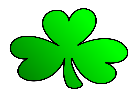 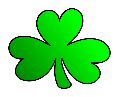 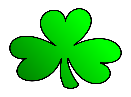 Broadview Activities for March 2020Broadview Activities for March 2020Broadview Activities for March 2020Broadview Activities for March 2020Broadview Activities for March 2020Broadview Activities for March 2020Broadview Activities for March 2020Broadview Activities for March 2020Broadview Activities for March 2020Broadview Activities for March 2020Broadview Activities for March 2020SundayMondayMondayTuesdayWednesdayWednesdayWednesdayWednesdayThursdayFriday  SaturdaySaturday17:00 Mass on TV10:00 Bingo11:15 Exercise1:00 United Parish Church Service2:00 Game/ Sorry3:30 Unlucky 7’s6:00 Movie/“LeapYear”World Compliment Day29:30 Mass on TV 10:00 Bean Bag Toss11:15 Exercise1:00 Bingo2:00 Piano Music in the Lobby with Joanne4:00 Word Game7:00 Wheel ofFortune7:30 JeopardyDr. Seuss Day 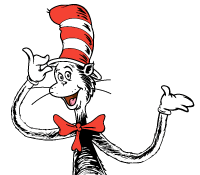 29:30 Mass on TV 10:00 Bean Bag Toss11:15 Exercise1:00 Bingo2:00 Piano Music in the Lobby with Joanne4:00 Word Game7:00 Wheel ofFortune7:30 JeopardyDr. Seuss Day 39:30 Mass on TV10:00 Arts & Crafts/ Shamrock Wreath11:15 Exercise1:00 Bingo2:30 Errand Trip3:30 CountryStore Opened4:00 Nails & Tales6:00 Movie/ Andre Rieu “The Flying Dutchman”39:30 Mass on TV10:00 Arts & Crafts/ Shamrock Wreath11:15 Exercise1:00 Bingo2:30 Errand Trip3:30 CountryStore Opened4:00 Nails & Tales6:00 Movie/ Andre Rieu “The Flying Dutchman”410:00 Catholic Mass with Father Henry11:15 Exercise1:00 Bingo2:30 Entertainment with Cameron Sutphin4:00 Penny Ante7:00 Wheel of Fortune7:30 Jeopardy410:00 Catholic Mass with Father Henry11:15 Exercise1:00 Bingo2:30 Entertainment with Cameron Sutphin4:00 Penny Ante7:00 Wheel of Fortune7:30 Jeopardy59:30 Mass on TV10:00 List it!11:15 Exercise1:00 Bingo2:00 Blood Pressure ClinicIn the Country Kitchen2:30 Cards/UNO3:30 CountryStore Opened4:00 Nails & Tales6:00 Movie/“Field of Dreams” 59:30 Mass on TV10:00 List it!11:15 Exercise1:00 Bingo2:00 Blood Pressure ClinicIn the Country Kitchen2:30 Cards/UNO3:30 CountryStore Opened4:00 Nails & Tales6:00 Movie/“Field of Dreams” 6“Hair Day”9:30 Mass on TV10:00 Penny Ante11:15 Exercise1:00 Bingo2:30 Social Hour/      Tony Valley4:00 Word Game7:00 Wheel of Fortune7:30 JeopardyEmployee Appreciation Day79:30 Mass on TV10:00 Bingo11:15 Exercise1:00 Cards2:30 Finish the Phrase…3:30 Movie/ “Speak Easily”3:45 Catholic Mass 6:00 Saturday Night at the Movies/ Resident Choice79:30 Mass on TV10:00 Bingo11:15 Exercise1:00 Cards2:30 Finish the Phrase…3:30 Movie/ “Speak Easily”3:45 Catholic Mass 6:00 Saturday Night at the Movies/ Resident Choice87:00 Mass on TV10:00 Coffee Hour/ Social11:15 Exercise1:00 Bingo2:30 Mystery Ride (Weather Permitting)4:00 Unlucky 7’s6:00 Movie/“David Copperfield”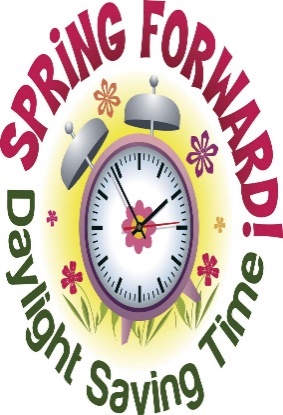 99:30 Mass on TV9:30 Mount Wachusett Dental Hygienists10:00 Bean Bag Toss11:15 Exercise1:00 Bingo2:00 Piano Music in the Lobby with Joanne4:00 Word Game7:00 Wheel ofFortune7:30 Jeopardy99:30 Mass on TV9:30 Mount Wachusett Dental Hygienists10:00 Bean Bag Toss11:15 Exercise1:00 Bingo2:00 Piano Music in the Lobby with Joanne4:00 Word Game7:00 Wheel ofFortune7:30 Jeopardy109:30 Mass on TV10:00 Baking/ Shamrock Cookies11:15 Exercise1:00 Bingo2:30 Errand Trip3:30 CountryStore Opened4:00 Nails & Tales6:00 Movie/ Andre Rieu “Live in Vienna”1110:00 Catholic Mass with Father Henry11:15 Exercise1:00 Bingo3:00 LCR Dice Game4:00 Penny Ante7:00 Wheel of Fortune7:30 JeopardyJohnny Appleseed Day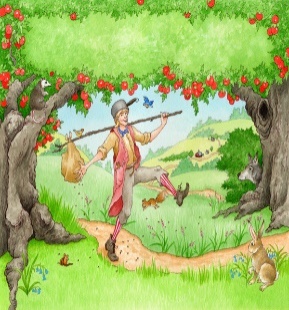 1110:00 Catholic Mass with Father Henry11:15 Exercise1:00 Bingo3:00 LCR Dice Game4:00 Penny Ante7:00 Wheel of Fortune7:30 JeopardyJohnny Appleseed Day1110:00 Catholic Mass with Father Henry11:15 Exercise1:00 Bingo3:00 LCR Dice Game4:00 Penny Ante7:00 Wheel of Fortune7:30 JeopardyJohnny Appleseed Day129:30 Mass on TV10:00 List it!11:30 Lunch Trip/Monty Tech.11:15 Exercise1:00 Bingo2:30 Cards/UNO3:30 CountryStore Opened4:00 Nails & Tales6:00 Movie/“The Fortune Cookie”129:30 Mass on TV10:00 List it!11:30 Lunch Trip/Monty Tech.11:15 Exercise1:00 Bingo2:30 Cards/UNO3:30 CountryStore Opened4:00 Nails & Tales6:00 Movie/“The Fortune Cookie”13“Hair Day”9:30 Mass on TV10:00 LCR Dice Game11:15 Exercise1:00 Bingo2:30 SocialHour/ Legacy Band4:00 Word Game7:00 Wheel of Fortune7:30 Jeopardy149:30 Mass on TV10:00 Bingo11:15 Exercise1:00 Cards2:30 Finish the Phrase…3:30 Movie/ “The Gauntlet”6:00 Saturday Night at the Movies/ Resident Choice149:30 Mass on TV10:00 Bingo11:15 Exercise1:00 Cards2:30 Finish the Phrase…3:30 Movie/ “The Gauntlet”6:00 Saturday Night at the Movies/ Resident Choice157:00 Mass on TV10:00 Bingo 11:15 Exercise1:30 Irish American Step Dancers & St. Paddy’s Day Pub Party4:00 Giant Crossword Puzzle6:00 Movie/“Houseboat”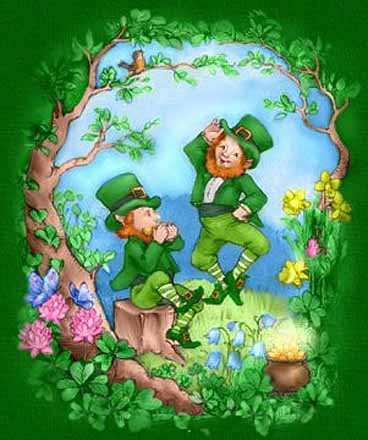 169:30 Mass on TV 10:00 Bean Bag Toss11:15 Exercise1:00 Bingo2:00 Piano Music in the Lobby with Joanne4:00 Word Search7:00 Wheel ofFortune7:30 Jeopardy169:30 Mass on TV 10:00 Bean Bag Toss11:15 Exercise1:00 Bingo2:00 Piano Music in the Lobby with Joanne4:00 Word Search7:00 Wheel ofFortune7:30 Jeopardy17St. Patrick’s Day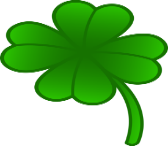 9:30 Mass on TV10:00 Arts & Crafts/ Leprechaun Puppets11:15 Exercise1:00 Bingo2:30 Errand Trip3:30 CountryStore Opened4:00 Nails & Tales6:00 Movie/“Celtic Thunder”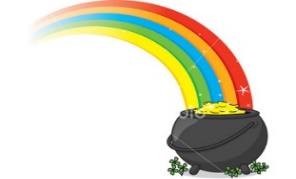 189:30 Mass on TV10:00 Catholic Mass with Father Henry11:15 Exercise1:00 Bingo2:30 Cards/ UNO4:00 LCR Dice Game7:00 Wheel ofFortune7:30 Jeopardy189:30 Mass on TV10:00 Catholic Mass with Father Henry11:15 Exercise1:00 Bingo2:30 Cards/ UNO4:00 LCR Dice Game7:00 Wheel ofFortune7:30 Jeopardy189:30 Mass on TV10:00 Catholic Mass with Father Henry11:15 Exercise1:00 Bingo2:30 Cards/ UNO4:00 LCR Dice Game7:00 Wheel ofFortune7:30 Jeopardy199:30 Mass on TV10:00 Bingo11:15 Exercise1:00 Movie/ “When Calls the Heart”3:30 CountryStore Opened4:00 Nails & Tales6:00 Movie/ “The General and Steamboat Bill Jr.” 199:30 Mass on TV10:00 Bingo11:15 Exercise1:00 Movie/ “When Calls the Heart”3:30 CountryStore Opened4:00 Nails & Tales6:00 Movie/ “The General and Steamboat Bill Jr.” 20“Hair Day”9:30 Mass on TV10:00 UNO11:15 Exercise1:00 Bingo2:30 SocialHour/Terry Nally4:00 Word Game7:00 Wheel of Fortune7:30 JeopardyFirst Day of Spring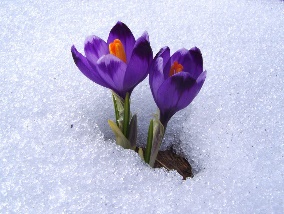 219:30 Mass on TV10:00 Bingo11:15 Exercise1:00 Cards2:30 Finish the Phrase…3:30 Movie/ “Burglar”3:45 Catholic Mass 6:00 Saturday Night at the Movies/ Resident Choice219:30 Mass on TV10:00 Bingo11:15 Exercise1:00 Cards2:30 Finish the Phrase…3:30 Movie/ “Burglar”3:45 Catholic Mass 6:00 Saturday Night at the Movies/ Resident ChoiceBroadview Activities for March 2020Broadview Activities for March 2020Broadview Activities for March 2020Broadview Activities for March 2020Broadview Activities for March 2020Broadview Activities for March 2020Broadview Activities for March 2020Broadview Activities for March 2020Broadview Activities for March 2020Broadview Activities for March 2020Broadview Activities for March 2020Broadview Activities for March 2020SundaySundayMondayTuesdayTuesdayTuesdayWednesdayWednesdayThursdayFridayFridaySaturday227:00 Mass on TV10:00 Coffee Social Hour11:15 Exercise1:00 Bingo2:30 Mystery Ride (Weather Permitting)4:00 Game/ UNO6:00 Movie/“Andre Rieu “Live in Dublin”227:00 Mass on TV10:00 Coffee Social Hour11:15 Exercise1:00 Bingo2:30 Mystery Ride (Weather Permitting)4:00 Game/ UNO6:00 Movie/“Andre Rieu “Live in Dublin”239:30 Mass on TV10:00 Bean Bag Toss 11:15 Exercise1:00 Bingo2:00 Piano Music in the Lobby with Joanne4:00 Crossword Puzzles7:00 Wheel ofFortune7:30 Jeopardy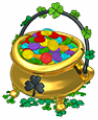 249:30 Mass on TV10:00 Baking/ Thin Mints11:15 Exercise1:00 Bingo2:30 Errand Trip3:30 CountryStore Opened4:00 Nails & Tales6:00 Movie/“Black Beauty”249:30 Mass on TV10:00 Baking/ Thin Mints11:15 Exercise1:00 Bingo2:30 Errand Trip3:30 CountryStore Opened4:00 Nails & Tales6:00 Movie/“Black Beauty”249:30 Mass on TV10:00 Baking/ Thin Mints11:15 Exercise1:00 Bingo2:30 Errand Trip3:30 CountryStore Opened4:00 Nails & Tales6:00 Movie/“Black Beauty”2510:00 Catholic Mass with Father Henry11:15 Exercise1:00 Bingo2:30 UNO/ Cards4:00 Trivia7:00 Wheel ofFortune7:30 Jeopardy2510:00 Catholic Mass with Father Henry11:15 Exercise1:00 Bingo2:30 UNO/ Cards4:00 Trivia7:00 Wheel ofFortune7:30 Jeopardy269:30 Mass on TV10:00 LCR Dice Game11:15 Exercise1:00 Bingo2:30 Unlucky 7’s3: 30 CountryStore Opened6:00 Movie/“Call of the Wild”Purple Day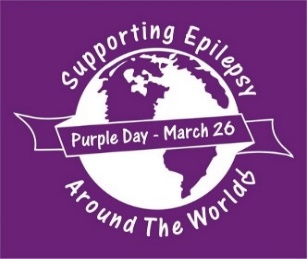 27“Hair Day”9:30 Mass on TV10:00 Penny Ante11:15 Exercise1:00 Bingo2:30 Social Hour/Cavaliers4:00 Word Game7:00 Wheel ofFortune7:30 Jeopardy27“Hair Day”9:30 Mass on TV10:00 Penny Ante11:15 Exercise1:00 Bingo2:30 Social Hour/Cavaliers4:00 Word Game7:00 Wheel ofFortune7:30 Jeopardy289:30 Mass on TV10:00 Bingo11:15 Exercise1:00 Cards2:30 Finish the Phrase…3:30 Movie/“Driving Miss Daisy”6:00 Saturday Night at the Movies/ Resident Choice297:00 Mass on TV10:00 CoffeeHour/ Finish the Word…11:15 Exercise1:00 Bingo2:30 Mystery Ride (Weather Permitting)4:00 List it!  6:00 Movie/“The Bishop’s Wife”297:00 Mass on TV10:00 CoffeeHour/ Finish the Word…11:15 Exercise1:00 Bingo2:30 Mystery Ride (Weather Permitting)4:00 List it!  6:00 Movie/“The Bishop’s Wife”309:30 Mass on TV10:00 LCR Dice Game11:15 Exercise1:00 Bingo2:30 ResidentBirthday Party/Rich Araldi4:00 7:00 Wheel ofFortune7:30 Jeopardy319:30 Mass on TV10:00 Arts & Crafts/Tissue Paper Pom-Poms11:15 Exercise1:00 Bingo2:00 Resident Food & Activity Council Meeting3:30 CountryStore Opened4:00 Nails & Tales6:00 Movie/“My Big Fat Greek Wedding”319:30 Mass on TV10:00 Arts & Crafts/Tissue Paper Pom-Poms11:15 Exercise1:00 Bingo2:00 Resident Food & Activity Council Meeting3:30 CountryStore Opened4:00 Nails & Tales6:00 Movie/“My Big Fat Greek Wedding”319:30 Mass on TV10:00 Arts & Crafts/Tissue Paper Pom-Poms11:15 Exercise1:00 Bingo2:00 Resident Food & Activity Council Meeting3:30 CountryStore Opened4:00 Nails & Tales6:00 Movie/“My Big Fat Greek Wedding”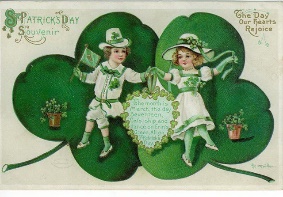 31ResidentBirthdaysBob P       3/9Angie R.    3/18Pat P.         3/18Eleanor T. 3/19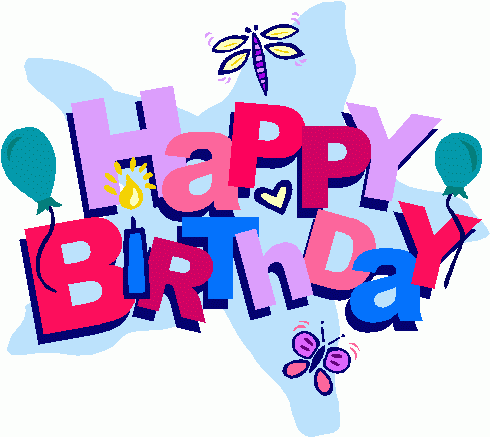 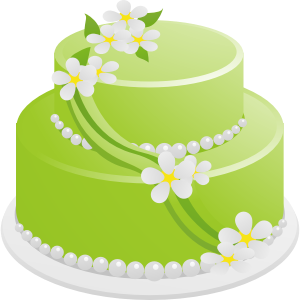 31ResidentBirthdaysBob P       3/9Angie R.    3/18Pat P.         3/18Eleanor T. 3/19Main EventsCountry Store is open on Tuesday & Thursday - 3:30PM                      Movies will be held on Tuesday & Thursday at 6:00PM, Saturday at 3:30 PM & 6:00 PMSunday @ 6:00 PM in the TV RoomMain EventsCountry Store is open on Tuesday & Thursday - 3:30PM                      Movies will be held on Tuesday & Thursday at 6:00PM, Saturday at 3:30 PM & 6:00 PMSunday @ 6:00 PM in the TV RoomMain EventsCountry Store is open on Tuesday & Thursday - 3:30PM                      Movies will be held on Tuesday & Thursday at 6:00PM, Saturday at 3:30 PM & 6:00 PMSunday @ 6:00 PM in the TV RoomMain EventsCountry Store is open on Tuesday & Thursday - 3:30PM                      Movies will be held on Tuesday & Thursday at 6:00PM, Saturday at 3:30 PM & 6:00 PMSunday @ 6:00 PM in the TV RoomMain EventsCountry Store is open on Tuesday & Thursday - 3:30PM                      Movies will be held on Tuesday & Thursday at 6:00PM, Saturday at 3:30 PM & 6:00 PMSunday @ 6:00 PM in the TV RoomMain EventsCountry Store is open on Tuesday & Thursday - 3:30PM                      Movies will be held on Tuesday & Thursday at 6:00PM, Saturday at 3:30 PM & 6:00 PMSunday @ 6:00 PM in the TV RoomMain EventsCountry Store is open on Tuesday & Thursday - 3:30PM                      Movies will be held on Tuesday & Thursday at 6:00PM, Saturday at 3:30 PM & 6:00 PMSunday @ 6:00 PM in the TV RoomMain EventsCountry Store is open on Tuesday & Thursday - 3:30PM                      Movies will be held on Tuesday & Thursday at 6:00PM, Saturday at 3:30 PM & 6:00 PMSunday @ 6:00 PM in the TV RoomMain EventsCountry Store is open on Tuesday & Thursday - 3:30PM                      Movies will be held on Tuesday & Thursday at 6:00PM, Saturday at 3:30 PM & 6:00 PMSunday @ 6:00 PM in the TV RoomMain EventsCountry Store is open on Tuesday & Thursday - 3:30PM                      Movies will be held on Tuesday & Thursday at 6:00PM, Saturday at 3:30 PM & 6:00 PMSunday @ 6:00 PM in the TV Room